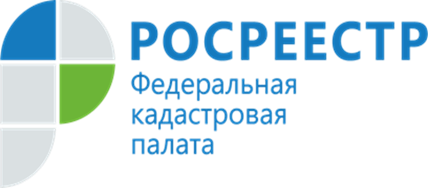 Для оперативного получения информации из реестра недвижимости ярославцам рекомендовано внести в него дополнительные сведенияЯрославская кадастровая палата информирует граждан и представителей юридических лиц, желающих воспользоваться государственными услугами Росреестра, о необходимости указания в заявлении о кадастровом учете недвижимого имущества и (или) государственной регистрации прав на недвижимое имущество и сделок с ним адреса электронной почты заявителя, а также правообладателя объекта недвижимости.Эти сведения являются дополнительными, для их внесения должно быть лишь желание владельца недвижимости, однако наличие такой информации в реестре дает неоспоримые преимущества обратной связи.«Электронная почта используется для направления уведомлений заявителю или собственнику. Это удобный и оперативной способ связи, осуществляемый исключительно в интересах самого получателя государственной услуги»,–говоритдиректор Ярославской кадастровой палаты Татьяна Сухова.Внести сведения об адресе личной электронной почты в единый государственный реестр недвижимости возможно при подаче заявления об осуществлении любых учетно-регистрационных действий (регистрация прав при покупке, продаже, оформлении наследства, постановка на кадастровый учет объекта недвижимости, уточнение границ земельного участка и т.п.).Есть и другой вариант, когда заявление можно подать лично в любом ближайшем офисе МФЦ «Мои документы», либо в электронном виде через официальный сайт Росреестра. Наличие в ЕГРН личного адреса электронной почты позволит специалистам регистрирующего органа уведомлять собственников:– о приеме документов органом регистрации прав;– о внесении в ЕГРН сведений о зонах с особыми условиями использования территории;– о внесении в ЕГРН сведений о публичном сервитуте;– о возврате документов, представленных в электронном виде при отсутствии в ЕГРН записи о возможности регистрации на основании документов, подписанных усиленной квалифицированной электронной подписью;– о поступлении в орган регистрации прав запроса о предоставлении сведений, содержащихся в ЕГРН и т.д.«Следует отметить, что при подаче такого заявления от госпошлины заявитель освобождается», – обращает внимание Татьяна Сухова.